Public AuctionSATURDAY, JUNE 17, 2023 @ 10:30 A.M.IGF Sale PavilionLocation: 2730 Harding Hwy. West, Marion, OH 43302High end Jewelry · Gold · Sterling · Duck Decoys · Vintage Metal Toys ∙ Farm Toys ∙ AntiquesONLINE BIDDING @ PROXIBIDhttps://urldefense.com/v3/__https://www.proxibid.com/P-A-C-C-Auction-Gallery-LLC/Duck-Decoys-Jewelry-and-Vintage-Toys/event-catalog/242610__;!!KGKeukY!zh3vqSGww_wS_OJrXmsYdBHumdMOh_qUh_iyjH4DnsjfZ0f_MfgVH-NhU2RKpjHTCCzeIocsNX-YKpCAcZ66aQ8UWuTZ$ **See website for pictures**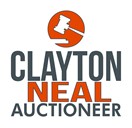 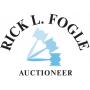 www.rickfogleauctioneer.comOWNERS: Neal, Ulrich & CodyFROM: Upper Sandusky, Marion & Sandusky      Rick L. Fogle 							  Clayton Neal     (740) 225-2541							 (567) 207-7296